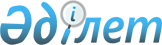 Об организации и финансировании молодежной практики и социальных рабочих мест на 2012 год
					
			Утративший силу
			
			
		
					Постановление акимата Катон-Карагайского района Восточно-Казахстанской области от 10 февраля 2012 года N 698. Зарегистрировано управлением юстиции Катон-Карагайского района Департамента юстиции Восточно-Казахстанской области 28 февраля 2012 года за N 5-13-116. Утратило силу постановлением акимата Катон-Карагайского района от 06 июня 2012 года N 883      Сноска. Утратило силу постановлением акимата Катон-Карагайского района от 06.06.2012 N 883.      Примечание РЦПИ.

      В тексте сохранена авторская орфография и пунктуация.

      В соответствии с подпунктом 13) пункта 1 статьи 31 Закона Республики Казахстан от 23 января 2001 года «О местном государственном управлении и самоуправлении в Республике Казахстан», подпунктами 5-4), 5-7) статьи 7, статьями 18-1, 18-2 Закона Республики Казахстан от 23 января 2001 года «О занятости населения», статьями 5, 8 Закона Республики Казахстан от 7 июля 2004 года «О государственной молодежной политике в Республике Казахстан», постановлением Правительства Республики Казахстан от 19 июня 2001 года № 836 «О мерах по реализации Закона Республики Казахстан от 23 января 2001 года «О занятости населения» акимат Катон-Карагайского района ПОСТАНОВЛЯЕТ:



      1. Утвердить перечень работодателей, где будут организованы социальные рабочие места, согласно приложению № 1 к настоящему постановлению.



      2. Утвердить перечень работодателей, где будут организованы рабочие места для прохождения молодежной практики, согласно приложению № 2 к настоящему постановлению.



      3. Финансирование осуществляется из средств местного бюджета по программе развития территории Катон-Карагайского района на 2011-2015 годы.



      4. Рекомендовать руководителям организации предоставлять отдельным категориям работников (женщинам, имеющим несовершеннолетних детей, многодетным матерям, инвалидам, работникам, не достигшим 18 летнего возраста) возможность работать неполный рабочий день, а также применять гибкие формы организации рабочего времени с учетом особенностей условий труда соответствующей категории и в соответствии с трудовым законодательством Республики Казахстан.

      5. Контроль за исполнением настоящего постановления оставляю за собой.



      6. Настоящее постановление вводится в действие по истечении десяти календарных дней после дня его первого официального опубликования.



      7. Считать утратившими силу постановления районного акимата от 30 декабря 2010 года № 234 «О создании социальных рабочих мест на 2011 год» (зарегистрированное в государственном реестре нормативных правовых актов 18 января 2011 года за № 5-13-83, опубликованное в районной газете «Арай-Луч» за № 53 (7459) от 3 августа 2011 года), от 25 июля 2011 года № 447 «О внесении изменения в постановление от 30 декабря 2010 года № 234 «О создании социальных рабочих мест на 2011 год» (зарегистрированное в государственном реестре нормативных правовых актов 28 июля 2011 года за № 5-13-92, опубликованное в районной газете «Арай-Луч» за № 10 (7416) от 08 февраля 2011 года).

       Исполняющий обязанности

      акима района                               Б. Ракишева

Приложение № 1

к постановлению акимата

Катон-Карагайского района

№ 698 от 10 февраля 2012 года ПЕРЕЧЕНЬ

работодателей, где будут организованы

социальные рабочие места      Руководитель аппарата акима района         Д. Алдажаров 

Приложение № 2

к постановлению акимата

Катон-Карагайского района

№ 698 от 10 февраля 2012 года Перечень работодателей, где будут организованы рабочие места

для прохождения молодежной практики      Руководитель аппарата акима района         Д. Алдажаров
					© 2012. РГП на ПХВ «Институт законодательства и правовой информации Республики Казахстан» Министерства юстиции Республики Казахстан
				№ п/пНаименование работодателяКоличество организуемых  социальных рабочих местПрофессия (специальность)Размер месячной заработной платы на одного человека (тенге)Продолжительность работы (месяц)Размер месячной заработной платы, который будет компенсирован из средств государственного бюджета (тенге)12345671КХ «Атамекен» (Бакимбаев Т. по согласованию)3Рабочий348786174392ТОО «Исатай» (Кешильбаев Е. по согласованию)3Строитель348786174393ПК «Сарымсакты» (Шершнев В. по согласованию)2Рабочий348786174394ИП Құсайын Н. (по согласованию)1Швея348786174395ИП Атабаев Е.А. (по согласованию)1Повар34878617439№ п/пНаименование работодателяПрофессия (специальность)Количество организуемых рабочих местРазмер месячной заработной платы на одного человека (тысяч тенге)Продолжительность молодежной практики (месяц)1234561ГУ «Аппарат акима Катон-Карагайского района»Юрист12600062Катон-Карагайское районное управление АО «Народный банк Казахстана»Финансист, экономист12600063ГУ «Отдел внутренней политики, культуры и развития языков Катон-Карагайского района»Специалист  консультационного пункта по  гендерной политике; специалист по работе с молодежью22600064ГУ «Управление юстиции Катон-Карагайского района Департамента юстиции Восточно-Казахстанской области Министерства юстиции Республики Казахстан» (по согласованию)Архивариус22600065ГУ «Улкен Нарынский территориальный отдел Департамента по исполнению судебных актов Восточно-Казахстанской области Комитета по исполнению судебных актов Министерства юстиции Республики Казахстан» (по согласованию)Делопроизводитель (архивариус)12600066ГУ «Канцелярия Восточно-Казахстанского областного суда Департамента по обеспечению деятельности судов при Верховном Суде Республики Казахстан (аппарата Верховного Суда Республики Казахстан) (по согласованию)Делопроизводитель (архивариус)12600067ГУ «Катон-Карагайский государственный национальный природный парк»Лаборант; специалист по работе с населением и общественностью12600068ГУ «Архив Катон-Карагайского района ВКО» (по согласованию)Программист (оператор ЭВМ)12600069ТОО «Исатай» (по согласованию)Бухгалтер126000610ГУ «Отдел земельных отношений Катон-Карагайского района»Землеустроитель (или программист)126000611ГУ «Катон-Карагайский территориальный отдел Департамента по исполнению судебных актов Восточно-Казахстанской области Комитета по исполнению судебных актов Министерства юстиции Республики Казахстан» (по согласованию)Юрист (или экономист)126000612ГУ «Отдел занятости и социальных программ Катон-Карагайского района»Специалист по социальным выплатам1260006